事業ID：2016395521事業名：養護施設の若者に「活躍の場」と「未来」をつくる就労支援助成事業進行報告書　補足資料■相談支援スペース内観（2017年4月～9月まで使用）　奈良県奈良市大宮町3丁目5－39第3やまと建設ビル301号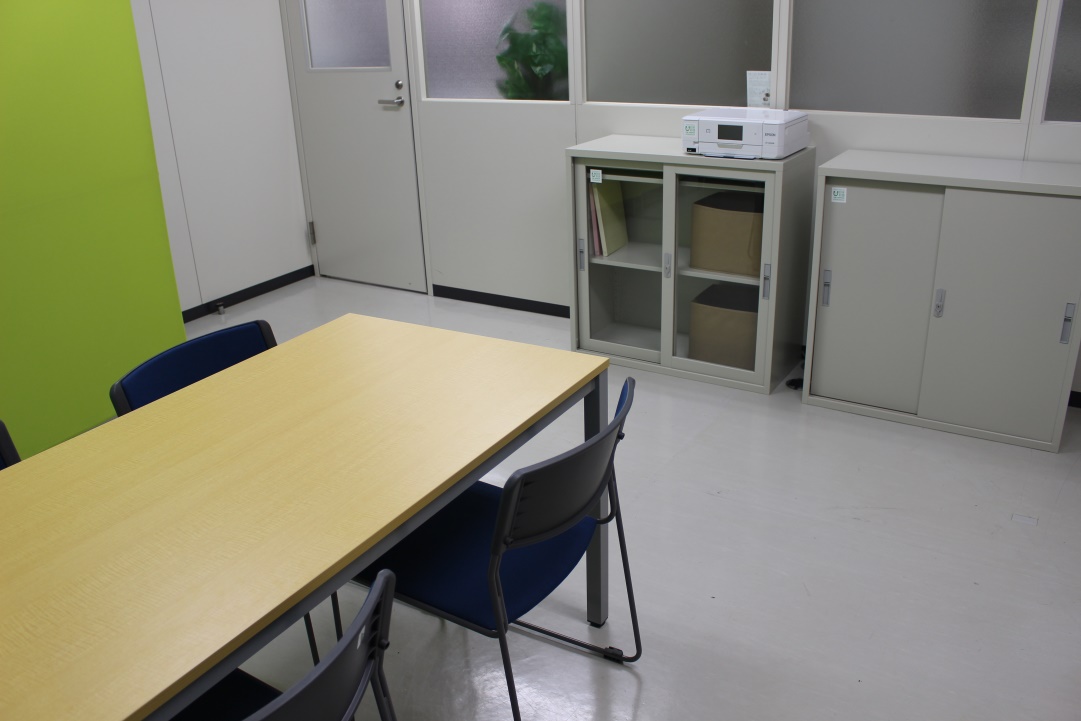 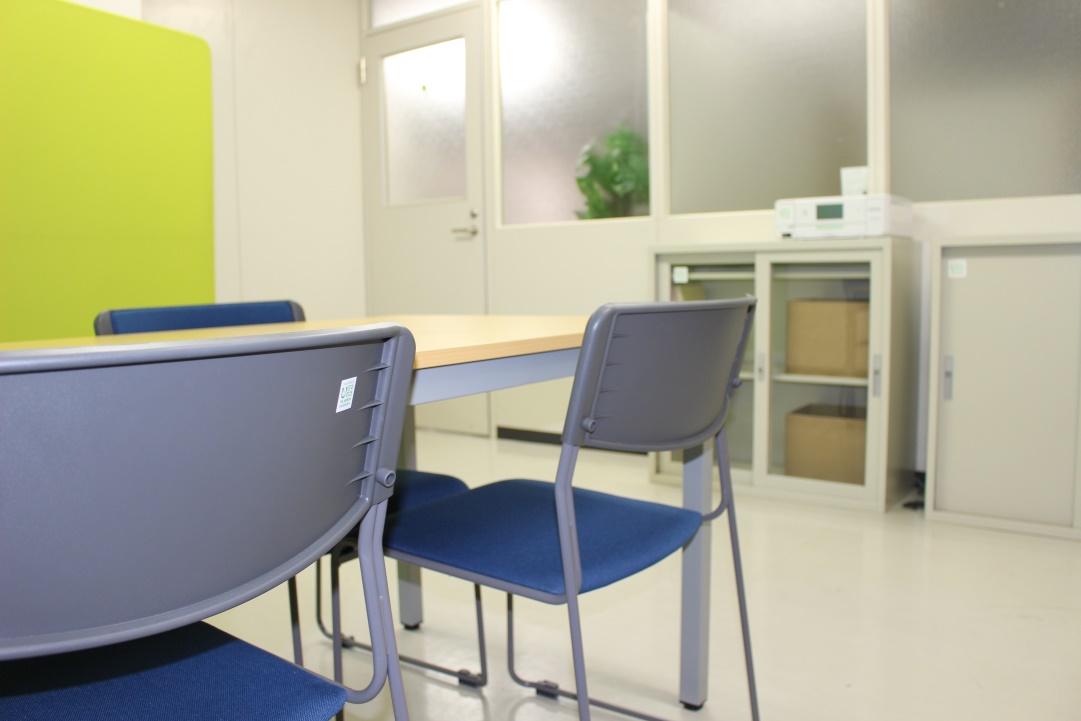 